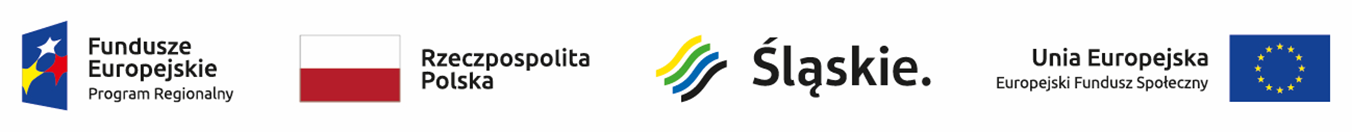 Lista projektów, które spełniły kryteria i uzyskały wymaganą liczbę punktów w ramach konkursu nr RPSL.08.01.03-IZ.01-24-338/19Poddziałanie 8.1.3 Zapewnienie dostępu do usług opiekuńczych nad dziećmi do 3 lat – konkursSubregion Północny* Umowa zostanie podpisana pod warunkiem dostępności środkówLp.numer w LSITytuł projektuWnioskodawcaAdres wnioskodawcyWartość projektu DofinansowanieWynik ocenyPrzyznane punkty1WND-RPSL.08.01.03-24-04C6/19Żłobek dla malucha szansą zwiększenia aktywności zawodowej rodzicówGMINA NIEGOWAul.Sobieskiego 1; 42-320 Niegowa283 613,88249 580,21pozytywny, rekomendowany do dofinansowania*47,52WND-RPSL.08.01.03-24-04A5/19Nianiolandia - 15 nowych miejsc opieki dla dzieci w wieku do lat 3STOWARZYSZENIE NA RZECZ OSÓB NIEDOSTOSOWANYCH SPOŁECZNIE, Z POWAŻNYMI ZABURZENIAMI W FUNKCJONOWANIU SPOŁECZNYM - EMPATIAul.Pużaka 11/3; 42-200 Częstochowa357 181,16314 319,42pozytywny, rekomendowany do dofinansowania*46